The Bear Facts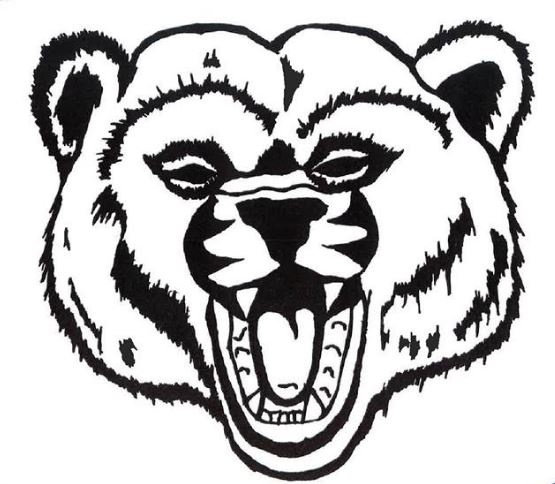               Scotia Union School District Monthly Newsletter/October, 2020Greetings and Happy Fall!  It has been a unique start, but a great start nonetheless!  Thank you to our families and students for cooperating with our safety measures, and for being supportive in our efforts to safely educate our favorite people - the students of Scotia School!PARENT CONFERENCES are the week of October 12-16.  Teachers will be sending notes home with conference times and details the week of October 5.  SCHOOL PICTURE DAY is Thursday, October 1.  LifeTouch will be here to take individual pictures.  In person learners will be photographed in the morning.  DIstance Learners will be photographed 1:30-3:30.  Students will enter the library through the back doors by Mrs. Close’s room, and exit out the back doors by the music room.  Picture information has been emailed to our families by LifeTouch.THE GREAT AMERICAN SHAKE OUT is October 16 at 10:18.  We will be following the “Drop, Cover, and Hold On” procedure for earthquakes.  Please discuss earthquake safety with your child.  Does your child know what to do if an earthquake happens while walking to or from school, or while home alone? CANDY BARS AND SUCKERS are being sold by the 8th grade.  Each classroom has candy for students to purchase.  Candy bars and suckers are $1 each.  Students may also buy them at 1:00 outside Mr. Barsanti’s classroom.THE HALLOWEEN COSTUME PARADE will unfortunately be cancelled this year.  We are still encouraging students to wear their costumes on Friday, October 30.  Please leave weapons/extra pieces of costumes at home.  CLASS PARTIES will still be held.  Your child’s teacher will notify you with details. MONTHLY AWARDS PRESENTATIONS will be held in classrooms on Wednesday, September 30.  Parents are invited to attend virtually.  Your child’s teacher will provide you with log in information.  Only Scotia student emails are permitted to join a Google Meeting, so please make sure if you are signing in to an awards presentation, you are using your student’s school email account to do so. SCHOOL MEALS are free for all students!  We are excited to offer free meals for our students, and hope all our families take advantage of it!  Please encourage your child to eat breakfast at school each day, and take advantage of free lunches and suppers! INCOME VERIFICATION FORMS were mailed home last week.  It is VERY IMPORTANT that families please return these forms as soon as possible, especially if you qualified for free or reduced lunch in the past.  All students receive free meals, but our other school programs are funded by the information from these confidential forms.  Please call the school with any questions.  We will be calling families who have not submitted a form in the coming weeks.  THE GYM PROJECT is moving forward!  We are progressing through the design phase.  The project calls for the current building to be removed, and a new gymnasium built in its place.  Following state guidelines and timelines, look for demolition to begin in the fall of 2021, and construction to begin in the spring of 2022.  This seems like a long time, but we’ve been waiting over 8 years for this project to finally begin.  Thank you for being patient - we WILL have a gym for our students! 						UPCOMING DATESMonday, October 1		PICTURE DAYMonday, October 5		PARENT CONFERENCE NOTES GO HOME THIS WEEKThursday, October 8		SCHOOL BOARD MEETING 7:00Friday, October 9		MIDTERM of 1st TRIMESTEROctober 12-16			PARENT/TEACHER CONFERENCESOctober 26-30			RED RIBBON WEEK				Friday, October 30		HALLOWEEN CLASS PARTIES				TK-5th GRADE AWARDS PRESENTATIONS Lunch menus, classroom resources,  and other important information are on our website at scotiasd.hcoe.orgFollow Us on Facebook!  Scotia Union School District 				